Протокол 2Панова Вера Викторовна                                      Освоение  Far Manager и WinScp13.09.13Задание 5Выполнен пункт 1 (Настройка Far Manager),   назначенные настройки: начальные директории, вид панелей, относительная ширина панелей, назначены сочетания клавиш, вынесен ярлык Far Manager. Настройки сохранены.Заданное имя файла в таблице: AY50867.gbkC помощью программы Far Manager найдена последовательность генома   AY50867, description Bovine enterovirus type 2 strain 3A, complete genome.  Количество нуклеотидов в последовательности 7450(написано рядом со словом sequence, в конце последовательности, перед самой последовательностью - Sequence 7450 BP; 1895 A; 1956 C; 1843 G; 1756 T; 0 other ). 14.09.13Задание 5. Сведения о последовательности.Сведения о последовательности написаны перед самой последовательностью. Кроме тогоSequence 7450 BP; 1895 A; 1956 C; 1843 G; 1756 T; 0 other – 7450 нуклеотидов, из них 1895 аденина, 1956 цитозина, 1843 гуанина, 1756 тимина, остального нет.Задание 5 (дополнительное задание)Исходное описание и перевод: AY508697; SV 1; linear; genomic RNA; STD; VRL; 7450 BP.                                                           AY508697;                              01-AUG-2004 (Rel. 80, Created) (относительно 80, дата создания)                           22-OCT-2004 (Rel. 81, Last updated, Version 2) (относительно 81,последнее обновление, версия 2)          DEFINITION  Bovine enterovirus type 2 strain 3A, complete genome.(ОПИСАНИЕ: Бычий энтеровирус  типа 2 штамма 3А, полный геном )ACCESSION   AY508697VERSION     AY508697.1  GI:46254772KEYWORDS    .SOURCE(источник)      Bovine enterovirus type 2  ORGANISM  Bovine enterovirus type 2            Viruses; ssRNA positive-strand viruses, no DNA stage;            Picornavirales; Picornaviridae; Enterovirus.(Вирус крупного рогатого скота типа энтеровирусов 2.  Вирус с  одноцепочечной  РНК, с положительной полярностью (положительная цепь вирусов), без стадии ДНК, систематика: Picornavirales;  Picornaviridae; Enterovirus.  (пикорнавирус рода энтеровирусов).REFERENCE   1  (bases 1 to 7450)  AUTHORS   Goens,S.D., Botero,S., Zemla,A., Zhou,C.E. and Perdue,M.L.  TITLE     Bovine enterovirus 2: complete genomic sequence and molecular            modelling of a reference strain and a wild-type isolate from            endemically infected US cattleНАЗВАНИЕ  «Бычий энтеровирус 2: полная геномная последовательность и молекулярное моделирование эталонного геномного штамма   и изоляция дикого типа от эндемично инфицированного крупного рогатого скота США» (букв).  JOURNAL   J. Gen. Virol. 85 (PT 11), 3195-3203 (2004)(журнал, в котором была опубликована эта статья)   PUBMED   15483232REFERENCE   2  (bases 1 to 7450)  AUTHORS   Goens,S.D., Botero,S. and Perdue,M.L.  TITLE     Direct Submission  JOURNAL   Submitted (18-DEC-2003) Environmental Microbial Safety Laboratory,            USDA-ARS, 10300 Baltimore Road, Beltsville, MD 20705, USAFEATURES (особенности)             Location/Qualifiers     source          1..7450                     /organism="Bovine enterovirus type 2"                     /mol_type="genomic RNA"                     /strain="3A"                     /host="bovine"                     /db_xref="taxon:269638"                     /country="USA"     5'UTR           1..820     CDS             821..7321                     /codon_start=1                     /product="polyprotein"                     /protein_id="AAS86318.1"                     /db_xref="GI:46254773"                     /translation="MGAQLSKNTAGSHTTGTYATGGSNIHYTNINYYENAASNSLNKQ                     DFTQDPEKFTRPVVDVMKEAAVPLKSPSAEACGYSDRVAQLTLGNSTITTQEAANIVV                     AYGQWPETLSDTDATAIDKPTEPGVSAERFYTLPSVQWTEAFSGRYWKLPDALSDLGLFGQNLQFHYLYRGGWAIHVQCNATKFHQGTLLVVAIPEHKIQAQQTPAFDRTNPGENGAEFRFPFTLEDGSALGNALIYPHQWVNLRTNNSATLILPYVNAIPMDSGIRHNNWTLAVIPVVPLAYATGSTTYVPITITVAPMATEFNGLRRAIAQGLPTMYTPGSGQFLTTDDFQAPCILPKFQASPEIKIPGEVKNILEIVQVESLVEINNVEGQSGVARYRIPLSVQDAMDQQIMALRVDPGIDGPLQSTLLGVFTRYYTQWSGSVEFTFMFCGTFMSTGKVVIAYTPPGGTAPTTRRDAMLGTHIVWDFGLQSSITLVVPWISSGHFRGVAADDSNFKYRYYETGITMWYQTNLVVPPQFPNDASIIMLVAAQPNFSLRIMKDRPEMTQTAALQGETGLAIKQAVHKTVANTVESHHTVSTESTPALQAAETGATSNASDESLIETRNVVNTHSVAETSIEAFFGRSGLVGMAETIGGIGRWIVNFGEFVQVRAKLELFTYVRFDIELTIVGEVLDANSKVEHVPVKYQVMYVPPGATLPENQDTFQWQSSCNPSVISSTELPPARVAIPFMSTANAYSMSYDGYATFGDTGGANYGMVPSNYLGTIVFRTIEDLDGLKLKLRFYTKPKHVKCWIPRAPRAVPYKSRYSGVYDTVESFCANRANIKTTGAFGQQSGAVCVGSYRILNRHLATQADWNSVIWDSYERDLLVMRHDAAGSDTIARCSCTSGVYYCKSRNKHYPVVVTPPSLV                     HVGANDYYPERYQSHVLLGIGFAEPGDCGGILRCQHGCMGILTAGGNNLVAFADLRDL                     LWIEDDAMEQGLTDYVQSLGNAFGAGFTDEISNYVGQVRDMMVGSDTVVEKIVRNIVK                    LLSALVIVVRNRSDIITVTATLSLLGCSGSPWRWLKSKICSILGINMAQKQADSWIKK                     FTEAVNAFKGLDWIAAKFSKFLDWIKSKIIPELRERTEFVKNLRQLPLLEAQINTLEH                     SNPNQETQEQLFSNVQYLAHHCRKNAPLYAAEARRVFALEKRVLGAMQFKTTNRLEPV                    CCLIHGTPGTGKSLATTIIGRKIAEYENSGVYSLPPDPDHFDGYAEQAVVIMDDLHQN                     PDGKDMSLFCQMVSTTPFVVPMAALEDKGRLFTSKYVLASTNANHIHPVTVADGKALQ                     RRFHFDTDIELMDGYVKNGKLDIQKATEACDDCSPINFQKCMPLVCGKALQLRSKKGD                     GMRYSIDTMITEMRRESARRYNIGNVIEALFQGPPEFKPLRIDVSEETPAPPAIADLL                     ASVDSEDVREYCRQKGWIVQEKITKESLERNVNRALIVLQSATLIATICGVIYVVYKL                     FAGLQGPYSGIHTNYQKVKPVVRQVTTQGPLLDFAMSLLKKNIRTVVTKTGEFTGLGV                     YDTFMVLPRHAMAHGEVEIDGRKVGIEDAYDLNDITQTSLELTVLKLKQNEKFRDIRS                     LIPDQISETTEALVIVNTSAYPNLFMPVGAVKDYGYLNLAGRPTHRTLMYNFPTRAGQ                     CGGVAVSMGKVIGIHIGGNGAQGFAAALLRRYFTQPQGEIEFMEKSKDAGYPIINAPT                     KTKLHPSVFFDVFPGEKEPAVLHKKDKRLEVDFEEALFSKYIGNIHKPVTEEMEIAID                     HYANQLKQLDIDPTPISMEDAIYGTEGLEALDLGTSAGYPYVALGIKKRDILNKETRD                     TSKMQQCIDKYGLNLPMVTYVKDELRSKEKVKKGKSRLIEASSLNDSVAMRCAFGNLY                     KAFHTNPGTLTGCAVGCNPETFWSKIPVMMDGELFGFDYTAYDASLSPVWFQCLYLLL                     EKIGFGHCKHFIDQLCCSNHLFMDKRYVVVGGMPSGCSGTSIFNSMINNIIIRTLVLTVYKNIDLDDLKIIAYGDDVIASYPFELDAKLLADAGRSFGLIMTPPDKSAEFVKLTWDNVTFLKRSFVKDERFPFLIHPVMKMSDIHESIRWTKDAKSTQDHVRSLCLLAWHCGQE                     QYEEFLEKIRSVPVGRALSLPSFKALQRSWYDSF"     3'UTR           7322..7392Расшифровка (то, что удалось):Я скопировала исходный текст и привела подстрочный перевод некоторых данных из него.В файле указана дата его создания, а затем – дата последнего обновления. Потом идет описание данного нам вируса – бычьего энтеровируса, в частности, краткое описание его генома (одноцепочечная РНК и т.д). Далее сообщаются сведения о статье, в которой написано про этот энтеровирус (авторы, название, журнал, в котором она была опубликована).16.09.2013Задание  6Ноутбук домаПроцессорМодель процессора: Intel Pentium (B940 – кодовое имя процессора)Разряд: 64-разрядный Архитектура:x86Оперативная памятьРазмер: 3072 МБ (3 ГБ)Тип:DDR3Частота: 1333 МГЦКоличество слотов памяти:2Графический процессор:Модель: NVIDIA GeForce GT 520 MОбъем, тип памяти: 1024 МБ, DDR3Количество ядер: много (Графический процессор изначально создавался как многоядерная структура, количество ядер может достигать сотен (с)Википедия)Хранилище данныхТип хранилища, интерфейс: жесткий диск(HDD), SATAОбъем хранилища: 500ГБОперационная системаТип:  Windows 7 Битность: 64-разрядная операционная системаФото: (http://notebook.megadoski.ru/top8097861.htm, внешний вид в точности соответствует моему ноутбуку) 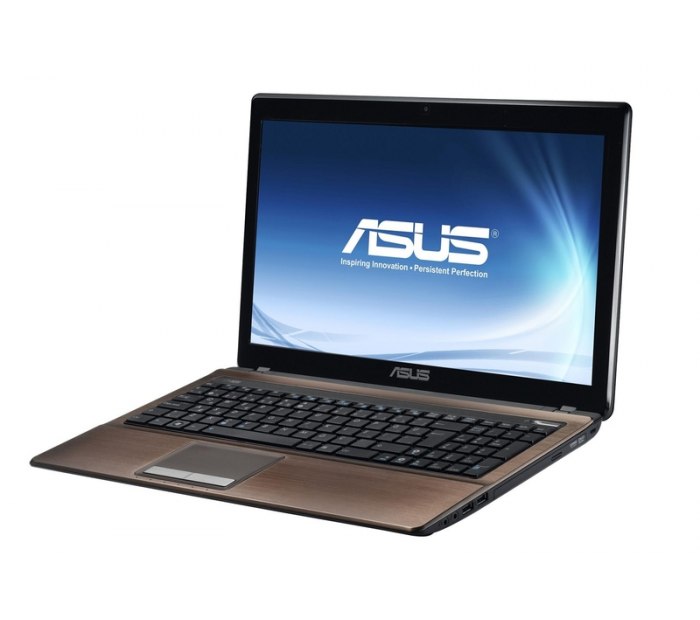 2.Компьютер из класса(пара данных)Процессор:Модель процессора: Intel Core 2 DuO (CPU E8500) (кодовое имя процессора – Wolfdale)Разряды: 64 – разрядный процессор.Архитектура: х86Оперативная памятьОбъем памяти 8 ГБ(8,00 RAM) Графический адаптерМодель: NVIDIA GeForce 210Объем памяти: 512 Мб18.09.13Дополнительное заданиеТак как истина познается в сравнении, то я хотела бы сравнить параметры моего ноутбука с  некоторыми параметрами компьютера из класса и на основе этого понять, что следует улучшить в моем ноутбуке.Объем оперативной памяти: у компьютера в классе значительно больше, поэтому компьютер в классе значительно быстрее, и, наверное, может обрабатывать больший объем информации.Таким образом, 1ое обновление – увеличить объем оперативной памяти (несильно, до 4 ГБ, чтобы процессор выдержал).На компьютере из класса стоит более мощный процессор, который, к сожалению, нельзя установить на мой ноутбук.Память видеокарты: на моем компьютере стоит видеокарта начального уровня, с одной стороны, идеально подходит для ноутбука, с другой стороны – можно чуть побольше.Можно поменять операционную систему (выбрать с меньшим числом настроек и т.д)В целом, мне кажется, параметры, указанные выше, хорошо подходят для ноутбука, и тяжело предложить значительный апгрейд, тем более на работу ноутбука не жалуюсь.